CONFIDENTIAL PRE-ASSESSMENT QUESTIONNAIREFor children/students (7-15 inclusive)To be completed by parent / carerParents/Carers: Please complete and email to 360dyslexia@gmail.com Please pass the school questionnaire to relevant staff for completion. They should return it to you to return by emailPlease support your child to complete the questionnaire for children/students and return by email.If you prefer to send paper copies – please email for the return address.Note: If this assessment is required to potentially be used as part of an application for exam access arrangements, under JCQ regulations, then we would strongly advise that you discuss this with the individual's school prior to the assessment. This is so that the school can supply information about the individual's normal way of working within this environment which will ensure that any recommendations for support in exams reflect this.PLEASE MAKE SURE YOU COMPLETE THIS SECTION Please circle YES/NOI give my permission for 360 dyslexia to discuss the contents of the Assessment Report, for (name) ___________________________, carried out on the (date) ____________, with educators (for example, teachers, lecturers, SENCO) at (nameof school________________________________________ Permission to Process DataI confirm that I have requested a service from 360 dyslexia for (name) ___________________________________on the (date) ___________________and that I have authority to do so. I hereby give permission for 360 dyslexia to collect and process data in accordance with their Data Privacy Policy for the purpose of this diagnostic assessment or screener. This may include sensitive data such as educational scores and observations made during the assessment process. I confirm that I have read 360 dyslexia’s Privacy Policy which is available on their website 360dyslexia.co.uk and agree to data being used and stored as outlined within the policy.PLEASE FIND BELOW A LETTER FOR SCHOOL ABSENCE SHOULD YOU WISH TO USE IT. Please complete the date and your child’s name. Date: To ____________________ will be unable to attend school on _____________ as he/she will be undertaking an educational assessment at 360 dyslexia.  For registration purposes, this is an ‘allowable educational activity.’Yours Sincerely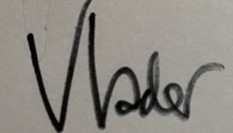 Vicki Lader  APC  Dyslexia Assessor360 dyslexiaFull Name of Child:Age:Age:Age:Date of Birth:School Year:School Year:School Year:Country of Birth:Date moved tothe UK:Date moved tothe UK:Date moved tothe UK:Date moved tothe UK:Is the child adopted?YesYesNoNoNoNoNoPrefer not to sayPrefer not to sayPrefer not to sayHow does the childidentify themselves?MaleFemaleFemaleFemaleNon-binaryNon-binaryNon-binaryNon-binaryPrefer not to sayPrefer not to sayName of parent / carer(please state title e.g. Mr/Mrs/Ms/Miss)Home address:Contact Tel No: (mobile)(work)(work)Contact Email:Health and Developmental HistoryHealth and Developmental HistoryHealth and Developmental HistoryHealth and Developmental HistoryEarly DevelopmentEarly DevelopmentEarly DevelopmentEarly DevelopmentDid you experience any problems during the pregnancy and birth of your child?Did you experience any problems during the pregnancy and birth of your child?YesNolf yes, please provide further details:lf yes, please provide further details:lf yes, please provide further details:lf yes, please provide further details:Were all the normal developmental milestones reached e.g. walking, talking, riding a bike?Were all the normal developmental milestones reached e.g. walking, talking, riding a bike?YesNolf no, please provide further details:lf no, please provide further details:lf no, please provide further details:lf no, please provide further details:Has your child ever had any Speech and Language difficulties?Has your child ever had any Speech and Language difficulties?YesNolf yes, please describe these difficulties (such as understanding the meaning of words, expressive language, speech clarity, pronunciation, word finding difficulties and if they had any speech and language therapy):lf yes, please describe these difficulties (such as understanding the meaning of words, expressive language, speech clarity, pronunciation, word finding difficulties and if they had any speech and language therapy):lf yes, please describe these difficulties (such as understanding the meaning of words, expressive language, speech clarity, pronunciation, word finding difficulties and if they had any speech and language therapy):lf yes, please describe these difficulties (such as understanding the meaning of words, expressive language, speech clarity, pronunciation, word finding difficulties and if they had any speech and language therapy):Is there a history of ear infections, glue ear or grommets?Is there a history of ear infections, glue ear or grommets?YesNolf yes, please provide further details:lf yes, please provide further details:lf yes, please provide further details:lf yes, please provide further details:ls your child’s hearing within normal limits?ls your child’s hearing within normal limits?YesNolf no, please give details:lf no, please give details:lf no, please give details:lf no, please give details:Is your child on any regular medication that may be relevant?Is your child on any regular medication that may be relevant?YesNoIf yes please give details:If yes please give details:If yes please give details:If yes please give details:Vision and Visual DifficultiesVision and Visual DifficultiesVision and Visual DifficultiesVision and Visual DifficultiesIn order to proceed with the assessment, your child MUST have a sight test within the last 6 months. In some cases, difficulties with reading are caused by visual difficulties that are not related to learning. Therefore, if, having answered the questions below, you suspect there are visual difficulties* you MUST discuss this at the eye test so that the Optician (Optometrist) carrying out the eye test, can refer your child on to an Ophthalmologist for further investigation, prior to the assessment.*Visual difficulties should be investigated if you answered ‘always’ or ‘sometimes’ to several questions.In order to proceed with the assessment, your child MUST have a sight test within the last 6 months. In some cases, difficulties with reading are caused by visual difficulties that are not related to learning. Therefore, if, having answered the questions below, you suspect there are visual difficulties* you MUST discuss this at the eye test so that the Optician (Optometrist) carrying out the eye test, can refer your child on to an Ophthalmologist for further investigation, prior to the assessment.*Visual difficulties should be investigated if you answered ‘always’ or ‘sometimes’ to several questions.In order to proceed with the assessment, your child MUST have a sight test within the last 6 months. In some cases, difficulties with reading are caused by visual difficulties that are not related to learning. Therefore, if, having answered the questions below, you suspect there are visual difficulties* you MUST discuss this at the eye test so that the Optician (Optometrist) carrying out the eye test, can refer your child on to an Ophthalmologist for further investigation, prior to the assessment.*Visual difficulties should be investigated if you answered ‘always’ or ‘sometimes’ to several questions.In order to proceed with the assessment, your child MUST have a sight test within the last 6 months. In some cases, difficulties with reading are caused by visual difficulties that are not related to learning. Therefore, if, having answered the questions below, you suspect there are visual difficulties* you MUST discuss this at the eye test so that the Optician (Optometrist) carrying out the eye test, can refer your child on to an Ophthalmologist for further investigation, prior to the assessment.*Visual difficulties should be investigated if you answered ‘always’ or ‘sometimes’ to several questions.Has your child had any history of visual difficulties / problems with sight / visualimpairment?Has your child had any history of visual difficulties / problems with sight / visualimpairment?YesNolf yes, provide further details:lf yes, provide further details:lf yes, provide further details:lf yes, provide further details:Does your child wear glasses?Does your child wear glasses?YesNolf yes, provide details (i.e. for near work, watching tv etc.) and ensure glasses are brought to the assessment:lf yes, provide details (i.e. for near work, watching tv etc.) and ensure glasses are brought to the assessment:lf yes, provide details (i.e. for near work, watching tv etc.) and ensure glasses are brought to the assessment:lf yes, provide details (i.e. for near work, watching tv etc.) and ensure glasses are brought to the assessment:Has your child ever used coloured overlays / colour-tinted glasses?Has your child ever used coloured overlays / colour-tinted glasses?YesNoIf yes please provide the following information: Who recommended them and why?Did they help? If yes, in what way?Does your child still use them? If not, why not?If yes please provide the following information: Who recommended them and why?Did they help? If yes, in what way?Does your child still use them? If not, why not?If yes please provide the following information: Who recommended them and why?Did they help? If yes, in what way?Does your child still use them? If not, why not?If yes please provide the following information: Who recommended them and why?Did they help? If yes, in what way?Does your child still use them? If not, why not?Reading and Near Work ActivityReading and Near Work ActivityReading and Near Work ActivityReading and Near Work ActivityApproximately how many hours per school day does your childspend at a screen (phone, tablet, computer) etc.?Approximately how many additional hours per school day does yourchild spend reading books, newspapers, comics or other paper- based texts?Has your child’s screen /reading /near work time increased recently?If so, by how much?Section for parents/carersNeverRarelySometimesOftenAlwaysDoes your child report headaches when they are reading?Does your child report that reading makes their eyes feelsore, gritty or watery?Does your child report feeling tired or sleepy during or afterreading?Have you noticed your child become restless, fidgety ordistracted when reading?Have you noticed your child rubbing their eyes when theyare reading?Have you noticed your child screwing up their eyes whenreading?Have you noticed your child tilting their head to one sidewhen reading?Have you noticed your child moving their eyes around orblinking frequently when they are reading?Have you noticed your child holding a paper or book veryclose to their eyes when reading?How often does your child use a marker or their finger tokeep their place when reading?Have you noticed that your child frequently loses theirplace when reading?Have you noticed your child covering or closing one eyewhen reading?Section for childNeverRarelySometimesOftenAlwaysWhen you read, do you see two of each word?When you read, do the words you read look blurry (orfuzzy, or unclear)?When you are reading, do the words move on the page?When your teachers ask you to copy something from a screen at the front of the classroom, can you see what iswritten on the screen?Family HistoryFamily HistoryFamily HistoryFamily HistoryHave any family members experienced difficulties with spelling /reading / learning?Have any family members experienced difficulties with spelling /reading / learning?YesNoIf yes, please indicate relationship to child and describe the difficulties:If yes, please indicate relationship to child and describe the difficulties:If yes, please indicate relationship to child and describe the difficulties:If yes, please indicate relationship to child and describe the difficulties:Language and Linguistic HistoryLanguage and Linguistic HistoryLanguage and Linguistic HistoryLanguage and Linguistic HistoryAre any other languages spoken at home?Are any other languages spoken at home?YesNoIf yes, please provide further details including if English is the main language. If English is the second language, are there difficulties in their first language?If yes, please provide further details including if English is the main language. If English is the second language, are there difficulties in their first language?If yes, please provide further details including if English is the main language. If English is the second language, are there difficulties in their first language?If yes, please provide further details including if English is the main language. If English is the second language, are there difficulties in their first language?Educational HistoryEducational HistoryEducational HistoryEducational HistoryDid your child pass the Phonics Test?YesNoUnavailableIf yes was that at the end of year one or year two?If yes was that at the end of year one or year two?If yes was that at the end of year one or year two?If yes was that at the end of year one or year two?Has your child’s schooling been disrupted in any way?Has your child’s schooling been disrupted in any way?YesNoIf yes please provide more information:If yes please provide more information:If yes please provide more information:If yes please provide more information:Have any of your child’s teachers discussed any difficulties yourchild is experiencing?Have any of your child’s teachers discussed any difficulties yourchild is experiencing?YesNoIf yes please provide more information:If yes please provide more information:If yes please provide more information:If yes please provide more information:Has your child seen any other specialists (e.g. EducationalPsychologist, Advisory teacher etc.)?Has your child seen any other specialists (e.g. EducationalPsychologist, Advisory teacher etc.)?YesNoIf yes please provide more information and provide copies of reports:If yes please provide more information and provide copies of reports:If yes please provide more information and provide copies of reports:If yes please provide more information and provide copies of reports:Has your child received any support or intervention in the past?Has your child received any support or intervention in the past?YesNoIf yes please provide more information:If yes please provide more information:If yes please provide more information:If yes please provide more information:Current SituationCurrent SituationCurrent SituationCurrent SituationCurrent SituationCurrent SituationCurrent National Curriculum Levels (if known)Current National Curriculum Levels (if known)Current National Curriculum Levels (if known)Current National Curriculum Levels (if known)Current National Curriculum Levels (if known)Current National Curriculum Levels (if known)EnglishMathsWhat are the particular difficulties currently exhibited in school?What are the particular difficulties currently exhibited in school?What are the particular difficulties currently exhibited in school?What are the particular difficulties currently exhibited in school?What are the particular difficulties currently exhibited in school?What are the particular difficulties currently exhibited in school?ReadingSlightModerateSevereSevereSevereSpellingSlightModerateSevereSevereSevereWritingSlightModerateSevereSevereSevereMathematicsSlightModerateSevereSevereSevereSports and GamesSlightModerateSevereSevereSevereIs there any specialist help currently given at school?Is there any specialist help currently given at school?Is there any specialist help currently given at school?Is there any specialist help currently given at school?YesNoIf yes, please give details, (e.g. Teaching Assistant support, extra time in exams, EHCP, specialist tuition):If yes, please give details, (e.g. Teaching Assistant support, extra time in exams, EHCP, specialist tuition):If yes, please give details, (e.g. Teaching Assistant support, extra time in exams, EHCP, specialist tuition):If yes, please give details, (e.g. Teaching Assistant support, extra time in exams, EHCP, specialist tuition):If yes, please give details, (e.g. Teaching Assistant support, extra time in exams, EHCP, specialist tuition):If yes, please give details, (e.g. Teaching Assistant support, extra time in exams, EHCP, specialist tuition):Is your child currently receiving any tuition outside of school?Is your child currently receiving any tuition outside of school?Is your child currently receiving any tuition outside of school?Is your child currently receiving any tuition outside of school?YesNoIf yes please give details of the support being received and how often:If yes please give details of the support being received and how often:If yes please give details of the support being received and how often:If yes please give details of the support being received and how often:If yes please give details of the support being received and how often:If yes please give details of the support being received and how often:LiteracyLiteracyLiteracyLiteracyLiteracyLiteracyPlease describe your child’s current strengths and difficulties with Literacy?Please describe your child’s current strengths and difficulties with Literacy?Please describe your child’s current strengths and difficulties with Literacy?Please describe your child’s current strengths and difficulties with Literacy?Please describe your child’s current strengths and difficulties with Literacy?Please describe your child’s current strengths and difficulties with Literacy?Does your child have difficulty recalling the alphabet or other knownSequences such as days of the week, months of the year?Does your child have difficulty recalling the alphabet or other knownSequences such as days of the week, months of the year?Does your child have difficulty recalling the alphabet or other knownSequences such as days of the week, months of the year?Does your child have difficulty recalling the alphabet or other knownSequences such as days of the week, months of the year?YesNoIf yes please give details:If yes please give details:If yes please give details:If yes please give details:If yes please give details:If yes please give details:Numeracy/mathsNumeracy/mathsNumeracy/mathsNumeracy/mathsNumeracy/mathsNumeracy/mathsPlease describe your child’s current strengths and difficulties with Numeracy?Please describe your child’s current strengths and difficulties with Numeracy?Please describe your child’s current strengths and difficulties with Numeracy?Please describe your child’s current strengths and difficulties with Numeracy?Please describe your child’s current strengths and difficulties with Numeracy?Please describe your child’s current strengths and difficulties with Numeracy?Does your child have difficulty telling the time?YesYesNoIf yes please give details:If yes please give details:If yes please give details:If yes please give details:Memory, Attention and ConcentrationMemory, Attention and ConcentrationMemory, Attention and ConcentrationMemory, Attention and ConcentrationDoes your child have difficulties with memory, attention and concentration?YesYesNoIf yes, please provide further details:If yes, please provide further details:If yes, please provide further details:If yes, please provide further details:Speech, Oral Language, Communication and Social SkillsSpeech, Oral Language, Communication and Social SkillsSpeech, Oral Language, Communication and Social SkillsSpeech, Oral Language, Communication and Social SkillsAre there any current difficulties with speech, oral language or communication?YesYesNoIf yes, please provide further details:If yes, please provide further details:If yes, please provide further details:If yes, please provide further details:Does your child have difficulties with social skills, behaviour, peer relationshipsor emotional adjustment?YesYesNoIf yes, please provide further details:If yes, please provide further details:If yes, please provide further details:If yes, please provide further details:Does your child have difficulties with self-esteem and confidence?YesYesNoIf yes, please provide further details:If yes, please provide further details:If yes, please provide further details:If yes, please provide further details:Organisational SkillsOrganisational SkillsOrganisational SkillsOrganisational SkillsDoes your child have good organisational skills?YesYesNoIf no, please provide further details:If no, please provide further details:If no, please provide further details:If no, please provide further details:Fine and Gross Motor SkillsFine and Gross Motor SkillsFine and Gross Motor SkillsFine and Gross Motor SkillsDoes your child have any difficulties with fine and gross motor skills e.g. bodyawareness, movement and balance?YesYesNoIf yes, please provide further details:If yes, please provide further details:If yes, please provide further details:If yes, please provide further details:Does your child experience left/right confusion?YesNoNoIf yes, please provide further details:If yes, please provide further details:If yes, please provide further details:If yes, please provide further details:StrengthsStrengthsStrengthsStrengthsPlease provide information about your child’s strengths, what they are good at, hobbies they enjoy etc:Please provide information about your child’s strengths, what they are good at, hobbies they enjoy etc:Please provide information about your child’s strengths, what they are good at, hobbies they enjoy etc:Please provide information about your child’s strengths, what they are good at, hobbies they enjoy etc:Any Other InformationPlease use the space below to summarise your child’s difficulties and your particular concerns, including your concerns about other potential Specific Learning Difficulties (SpLDs). If you do not have enough room below then please add a separate sheet.Any Other InformationPlease use the space below to summarise your child’s difficulties and your particular concerns, including your concerns about other potential Specific Learning Difficulties (SpLDs). If you do not have enough room below then please add a separate sheet.Any Other InformationPlease use the space below to summarise your child’s difficulties and your particular concerns, including your concerns about other potential Specific Learning Difficulties (SpLDs). If you do not have enough room below then please add a separate sheet.Any Other InformationPlease use the space below to summarise your child’s difficulties and your particular concerns, including your concerns about other potential Specific Learning Difficulties (SpLDs). If you do not have enough room below then please add a separate sheet.Signed:Print name:Relationship to child:Dated: